«Η ποίηση ως μεταγνωστική πράξη»Συνέντευξη με την ποιήτρια Μαρία ΒελιζιώτηΔικταμπανίδου Μαρία- ΕλένηΝαύπλιο 2017ΠΕΡΙΛΗΨΗΗ παρούσα εργασία αφορά στη συνέντευξη με την ποιήτρια Μαρία Βελιζιώτη. Η συνέντευξη έγινε σε θερμό κλίμα και διήρκησε περίπου μισή ώρα. Η πρώτη της ποιητική συλλογή εκδόθηκε το 2008 από τον δήμο Άργους – Μυκηνών, με τίτλο «Λάμδα». Έγινε τυχαία θα λέγαμε, χάρη στον καθηγητή Φώτη Δημητρακόπουλο, ο οποίος μίλησε για ένα ποίημά της, χωρίς να τη γνωρίζει προσωπικά. Αυτό την έκανε να πιστέψει ότι μπορεί να γράψει και να γράψει καλά, ότι αξίζει να εκδώσει τα έργα της.Η ίδια χρησιμοποιεί την ποίηση ως ελπίδα, ως λύση, ως άμυνα, ως «πράξη ανδρείας». Είναι το μέσο για να αποδομηθεί η σκληρή πραγματικότητα. Δε χρησιμοποιεί μανιέρες, θαυμάζει τους μεγάλους ποιητές, τους μελετά, μαθαίνει από αυτούς. Το έργο της είναι επηρεασμένο από τον μοντερνισμό και τον υπερρεαλισμό. Αγγίζει θέματα που έχουν να κάνουν με τον έρωτα, το μοιραίο, την ήττα, την αγωνιστικότητα.ΛΕΞΕΙΣ ΚΛΕΙΔΙΑ: Αργολίδα, ποίηση, φιλαναγνωσία, τέχνη, αφαίρεση, μοντερνισμός, υπερρεαλισμός, αποδόμησηΒιογραφικόΗ Μαρία Α. Βελιζιώτη γεννήθηκε στο Άργος το 1965. Σπούδασε ελληνική φιλολογία στο πανεπιστήμιο της Αθήνας, στο τμήμα Νεοελληνικών και Βυζαντινών σπουδών και κατέχει μεταπτυχιακή πιστοποίηση του πανεπιστημίου Αθηνών στον τομέα μαθησιακές δυσκολίες, δυσλεξία, συμβουλευτική. Υπηρετεί ως φιλόλογος σε δημόσια γυμνάσια και λύκεια από το 1993.Το 2005 δημοσίευσε για πρώτη φορά ποιήματά της στο περιοδικό ΑΡΓΕΙΑΚΗ ΓΗ, επιστημονική και λογοτεχνική έκδοση του Πνευματικού Κέντρου του δήμου Άργους.Έχει εκπονήσει τα εξής ερευνητικά προγράμματα: -2010-11: ΑΣΚΗΣΕΙΣ ΠΟΙΗΤΙΚΗΣ-2011-12: ΔΗΜΙΟΥΡΓΙΚΗ ΑΝΑΓΝΩΣΗ ΤΗΣ ΠΟΙΗΣΗΣ ΤΟΥ Κ. Π ΚΑΒΑΦΗ-2012-13: ΑΦΗΓΗΣΕΙΣ ΠΟΛΕΜΟΥ 1941-44 (ΑΥΘΕΝΤΙΚΕΣ ΜΑΡΤΥΡΙΕΣ ΚΑΤΟΙΚΩΝ ΤΗΣ ΕΥΡΥΤΕΡΗΣ ΠΕΡΙΟΧΗΣ ΤΟΥ ΔΗΜΟΥ ΑΡΓΟΥΣ-ΜΥΚΗΝΩΝ)-2013-14: Η ΕΞΩΤΕΡΙΚΗ ΜΕΤΑΝΑΣΤΕΥΣΗ ΤΩΝ ΑΡΓΙΩΝ ΤΟΝ ΕΙΚΟΣΤΟ ΑΙΩΝΑ-2014-15: Ο ΘΕΣΜΟΣ ΤΟΥ ΓΑΜΟΥ ΚΑΙ ΤΗΣ ΟΙΚΟΓΕΝΕΙΑΣ ΣΤΗΝ ΕΥΡΥΤΕΡΗ ΠΕΡΙΟΧΗ ΤΟΥ ΑΡΓΟΥΣ ΤΟΝ ΕΙΚΟΣΤΟ ΑΙΩΝΑ-2015-16: ΟΙ ΛΕΞΕΙΣ ΕΙΝΑΙ ΤΑ ΚΛΕΙΔΙΑ (ΑΣΚΗΣΕΙΣ ΔΗΜΙΟΥΡΓΙΚΗΣ ΓΡΑΦΗΣ) 	Έχει εκδώσει δύο ποιητικές συλλογές «λάμδα» (2008), έκδοση του δήμου Άργους Μυκηνών, «η άνοιξη εκεί που τελείωνε ο δρόμος» (2009), εκδόσεις Πάραλος.Έχει παρουσιάσει δύο πρωτότυπες εργασίες σε συνδυασμό με θεατρικά δρώμενα: «Η γυναίκα στην ελληνική λογοτεχνία. Παραδοσιακοί τύποι και ρόλοι» (2009, σύλλογος Αργείων ο ΔΑΝΑΟΣ) και «Το θέατρο ως καλλιτεχνική δημιουργία ιστορικά και κοινωνικά προσδιορισμένη» (2011 Πανεπιστήμιο Αθηνών, αίθουσα μουσείου - Πλάκα Αθήνα).Τα ερευνητικά της ενδιαφέροντα εστιάζονται στους τρόπους ενθάρρυνσης των μαθητών στη διαδικασία καλλιτεχνικής δημιουργίας και φιλαναγνωσίας και τέλος η εφαρμογή πρακτικών του θεάτρου στη διδακτική πράξη.Συνέντευξη-Πού μεγαλώσατε και ποια η σχέση σας με το σχολείο; Διαβάζατε ποίηση από μικρή; Πότε αρχίσατε να γράφετε;«Γεννήθηκα και μεγάλωσα στο Άργος. Από μικρή λάτρευα το διάβασμα. Στίχους έγραφα από το δημοτικό σχολείο. Στα δεκαπέντε μου χρόνια μια φιλόλογος που ήξερε ότι γράφω μου είπε να της δείξω κάποια  ποιήματά μου για να παρουσιαστεί κάποιο σε μια φιλολογική βραδιά που θα διοργάνωνε  ο Σύλλογος  Αργείων, ο Δαναός . Έτσι, το 1980 παρουσιάστηκε στο κοινό το πρώτο μου ποίημα».-Ποιοι είναι οι αγαπημένοι σας ποιητές – έλληνες και ξένοι -  και πώς επηρέασαν – αν επηρέασαν – το έργο σας;«Με έχει επηρεάσει κυρίως ο μοντερνισμός. Έχω μελετήσει από το πρωτότυπο Ρεμπώ, Απολινέρ και Βαλερί. Από τους Έλληνες, τρεις είναι αυτοί που για μένα αποτελούν απαρχή της ελληνικής ποίησης: Σολωμός, Κάλβος και Καβάφης. Όλοι οι άλλοι είναι επίγονοι. Σπουδαίους επίσης θεωρώ το Ράντο, τον Ελύτη, το Σεφέρη για τη νηφαλιότητά του, γράφει με χειρουργική ακρίβεια. Όσο για τον Καβάφη, είναι ο κατεξοχήν μοντέρνος. Ο Σαραντάρης, ο Καρούζος, ο Παυλόπουλος, ο Ασλάνογλου, ο Λεοντάρης. Ξένοι ποιητές που με έχουν επηρεάσει είναι ο Σαίξπηρ, ο Έλιοτ, ο Σίλερ, ο Ομάρ Καγιάμ, ο Μπερνς κι ο Λόρκα».-Ποια είναι τα βασικά/κύρια νοήματα που σας εμπνέουν και διατρέχουν το έργο σας; Εμπνέεστε από προσωπικά βιώματα;«Καταρχήν ο έρωτας ως η  ουσία των πραγμάτων. Το αναπόφευκτο της μοίρας. Η θνητότητα. Το όνειρο κι η διάψευσή του. Η ματαιότητα κι η ήττα. Αν δε συνειδητοποιήσεις ότι έχεις νικηθεί, δεν μπορείς να γράψεις ποίημα.Η αγωνιστικότητα, ως θέση και πράξη, η Ελλάδα με τις ιστορίες και τους μύθους της, το Άργος, η γενέθλια πόλη. Αυτά ταυτίζονται και με τα προσωπικά μου βιώματα, την προσωπική μου μυθολογία. Η ποίηση κατά τη γνώμη μου είναι μια πράξη ανδρείας απέναντι στον καθημερινό πόνο. Το είδα σαν άμυνα. Έτσι άρχισα να γράφω».- Πώς γίνεται κανείς ποιητής; Είναι εύκολο για έναν ποιητή να εκδώσει την πρώτη του ποιητική συλλογή;«Δεν αρκεί το ταλέντο. Αυτό είναι μια τεράστια ανοησία. Η ποίηση χρειάζεται γνώσεις. Όχι απλές, στείρες γνώσεις, όχι δηλαδή να κατέχεις απλά τη δηλωτική σημασία των πραγμάτων. Η ποίηση είναι προϊόν μεταγνωστικής διαδικασίας. Εκ του μηδενός δε γίνεται τίποτα. Ούτε η γνώση από μόνη της αρκεί. Οι σπουδαιότεροι ποιητές – Καβάφης, Σεφέρης αλλά και ξένοι, όπως ο Σαίξπηρ – αναφέρονται στις πηγές έμπνευσής τους και γνώσης τους …..αυτό που λέμε  αυτοαναφορικότητα.Τώρα σχετικά με το άλλο σου ερώτημα …..δύσκολο να εκδώσει κανείς. Στη δική μου περίπτωση, έτυχε να «σπουδαιολογήσει», όπως ο ίδιος αναφέρει στην εισαγωγή του ένα ποίημά μου, χωρίς να με γνωρίζει προσωπικά, ένας καθηγητής του Πανεπιστημίου Αθηνών, ο Φώτης Δημητρακόπουλος, στο περιοδικό «Αργειακή Γη», το 2006. Αυτός με έπεισε να εκδώσω. Εξαιτίας της βαρύτητας του ονόματος του καθηγητή, ο δήμος Άργους το εξέδωσε, με εισαγωγή του ιδίου. Εγώ το χάρισα στο δήμο. Με άλλα λόγια, εξέδωσα ποιήματα μου μετά τα 40 και τυχαία θα έλεγα. Στην Ελλάδα πρέπει να σε συστήσει κάποιος που να έχει κύρος. Αυτή είναι η πικρή αλήθεια. Ή να διαθέτεις πολλά χρήματα για να προωθήσεις το έργο σου, ή να είσαι διάσημος, επώνυμος».-Το ποίημα «Αφιερωμένο στον Andre Breton». Τρέφετε ιδιαίτερο ενδιαφέρον για το κίνημα του υπερρεαλισμού; Στο ίδιο ποίημα λέτε «Τελικά είχες δίκιο: Η φαντασία δε συγχωρεί». Τι σημαίνει για σας η άποψη του κινήματος αυτού ότι «το μοναδικό πράγμα που αγαπούν οι Σουρεαλιστές είναι η ανεξέλεγκτη φαντασία, διότι ποτέ δεν τους συγχωρεί και αντιτίθενται στον απόλυτο ορθολογισμό, διότι αυτός επιτρέπει στον άνθρωπο να λαμβάνει υπόψη του τα γεγονότα τα οποία είναι άμεσα συνδεδεμένα με την εμπειρία του ατόμου και χωρίς φαντασία» (σύμφωνα με το σύγγραμμα του Andre Breton «Το μανιφέστο του σουρρεαλισμού»).«Ο υπερρεαλισμός με επηρέασε μορφικά αλλά και θεματικά, κυρίως ως προς την αποδόμηση της πραγματικότητας. Η φαντασία είναι το κύριο μέσο της  αποδόμησης και της ποιητικής ανακατασκευής της. Θαυμάζω τους υπερρεαλιστές, αλλά σε γενικές γραμμές δεν ταυτίζομαι μαζί τους».-Η ποίηση είναι κάτι που απασχολεί τη σκέψη σας καθημερινά; Έχετε ασχοληθεί με κάποιο άλλο είδος; Ετοιμάζετε νέα δουλειά;«Λατρεύω το μυθιστόρημα, αλλά απαιτεί χρόνο κι αφοσίωση, πράγματα τα οποία δε διαθέτω. Έχω γράψει αρκετά διηγήματα, με θέματα αναμνήσεις  από το αστικό Άργος. Δεν τα έχω εκδώσει… Αυτόν τον καιρό ετοιμάζω την τρίτη μου ποιητική συλλογή».-Αγαπημένη εποχή για συγγραφή;«Δεν υπάρχει.  Μπορεί να περάσουν και μήνες που να μη γράψω ούτε λέξη».-Πώς είναι η επόμενη μέρα μετά την πρώτη έκδοση;«Οπωσδήποτε ένιωσα ικανοποίηση  λόγω του ότι κοινώνησα τον εσωτερικό μου κόσμο μέσα από τα γραπτά μου».-Σχεδιάζετε το γράψιμό σας; Θέτετε κάποιους στόχους για το ποιος θα είναι ο προορισμός του ποιήματος ή της συλλογής;«Γράφω  σχεδόν  αυτόματα  Λατρεύω την αφαίρεση, δε μου αρέσει το άσκοπο στόλισμα. Όσο μεγαλώνω, τόσο πιο υπαινικτικά γράφω…».-Σας ενδιαφέρει μια αλληλεπίδραση με τον αναγνώστη; Θα θέλατε να εκφράζετε κι εκείνον;«Ναι. Από τη στιγμή που εκδίδεις, δέχεσαι ότι θέλεις να σε διαβάσουν… Θες κάποιος να σε διαβάσει, να σε καταλάβει, να του θυμίσει κάτι ένας στίχος σου. Η ποίηση δεν είναι αυτοσκοπός, δεν είναι τέχνη για την τέχνη. Είναι για τον άνθρωπο, στους ανθρώπους απευθύνομαι. Από την άλλη μεριά, είναι οι συνθήκες που με επηρεάζουν, οι απαιτήσεις της εποχής με καθορίζουν, στα πλαίσια αυτού που ο Ελύτης ονομάζει ΄΄ποιητική νοημοσύνη΄΄».-Βλέπετε κάποιο ρόλο για την ποίηση σε μια περίοδο κρίσης όπως η σημερινή;«Ναι. Η ποίηση, όπως και κάθε μορφή τέχνης, θα ήταν ένα όπλο, μια λύση, σε μια περίοδο κρίσης. Αλλά το σύστημα έχει περιθωριοποιήσει την πνευματική δημιουργία. ΄΄Η αγωγή έγινε παραγωγή κι η μόρφωση παραμόρφωση΄΄ έλεγε ο Δημήτρης Λιαντίνης. Πού χωράει ο ποιητής σ’ αυτό; Οι πνευματικοί άνθρωποι έχουν γίνει διανοούμενοι. Οι νέοι άνθρωποι βομβαρδίζονται καθημερινά με σκουπίδια, τα οποία μαθαίνουν να λατρεύουν… Πού να χωρέσει το ποίημα;»-Ποια είναι η σχέση μορφής – περιεχομένου για σας;«Η μορφή βρίσκεται σε σχέση αλληλοκαθορισμού με το περιεχόμενο. Είναι λεπτή η ισορροπία: δε χρειάζεται ούτε υπερβολική μορφική επεξεργασία ούτε το αντίθετο. Δε μου αρέσει η μανιέρα. Μου αρέσει το απρόοπτο, το καινούργιο. Τόσο με τη μορφή όσο και με το περιεχόμενο, ο ποιητής θέλει να δώσει το προσωπικό του στίγμα, να περάσει την άποψή του για τη ζωή και τον κόσμο, την οπτική του απέναντι στα πράγματα».-Πώς επηρεάζει η ιστορία της ποίησης το δικό σας έργο; Σας βαραίνει ή σας βοηθάει;«Βέβαια την επηρεάζει. Το ταλέντο δεν αρκεί. Οι ιδέες χρειάζονται γλωσσικό ρούχο: γνώσεις, αφετηρίες, αφορμές. Η ποίηση των άλλων  είναι οι αποσκευές του κάθε νέου ποιητή, αλλά δεν πρέπει να γίνουν οι αλυσίδες μας. Άλλο η δημιουργική αφομοίωση κι άλλο η στείρα μίμηση. Δε πρέπει ούτε να υποτιμάς τους προηγούμενους ποιητές, ούτε να τους θεοποιείς. Στην πρώτη περίπτωση είσαι ανίδεος, στη δεύτερη αδέξιος θαυμαστής».  -Ως εκπαιδευτικός/φιλόλογος, θα ήθελα ένα σχόλιό σας για τη διδασκαλία της ποίησης στα σχολεία.«Εδώ υπάρχει μια αντίφαση, διότι διδάσκοντας ποίηση, πρέπει να δομήσεις την αποδόμηση. Γιατί η ποίηση είναι η αποδόμηση της εμπειρικής πραγματικότητας, αυτού που βλέπεις. Ως καθηγήτρια, τηρώ τους διδακτικούς στόχους και τις οδηγίες. Κάνω κειμενοκεντρική διδασκαλία, αλλά στόχος μου πρωταρχικός είναι να μεταδώσω στα παιδιά τη συγκίνηση της ποίησης, να τους δείξω ότι η ποίηση μπορεί να πει διαφορετικά το χιλιοειπωμένο. Η απάτη στην τέχνη είναι η συγκίνηση που μας εξαπατά. Χωρίς την τέχνη, χωρίς αυτήν την εξαπάτηση, θα είχαμε πεθάνει από την αλήθεια. Η τέχνη είναι η ελπίδα μας».ΣυμπεράσματαΝιώσαμε πολύ άνετα κι οι δυο από την αρχή και μιλήσαμε αρκετή ώρα για πολλά θέματα πέραν της συνέντευξης. Πρόκειται για μια ποιήτρια, μια γυναίκα πολύ δραστήρια με τόσα πολλά ενδιαφέροντα που κανείς μπορεί να μιλά μαζί της ασταμάτητα.  Αυτό που διαπερνούσε όλη τη συζήτηση κατά τη διάρκεια της συνέντευξης είναι ότι κανείς πρέπει να ξέρει, να γνωρίζει και μετά να πράττει. Η ποίηση είναι προϊόν μεταγνωστικής διαδικασίας, πρώτα μαθαίνεις, «γνωρίζεις» και μετά χρησιμοποιείς τις γνώσεις αυτές για να δημιουργήσεις.Η άποψή της για το μοιραίο και το αναπόφευκτο με προβλημάτισε αρκετά. Συγκρατώ στη μνήμη αλλά και κρατώ στην καρδιά μου την τελευταία φράση της συνέντευξης: «Χωρίς την τέχνη, χωρίς αυτήν την εξαπάτηση, θα είχαμε πεθάνει από την αλήθεια. Η τέχνη είναι η ελπίδα μας».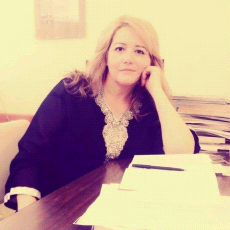 